Hierbij bied ik u de nota naar aanleiding van het verslag inzake het bovenvermelde voorstel alsmede een nota van wijziging aan.De Minister voor Rechtsbescherming,F.M. Weerwind 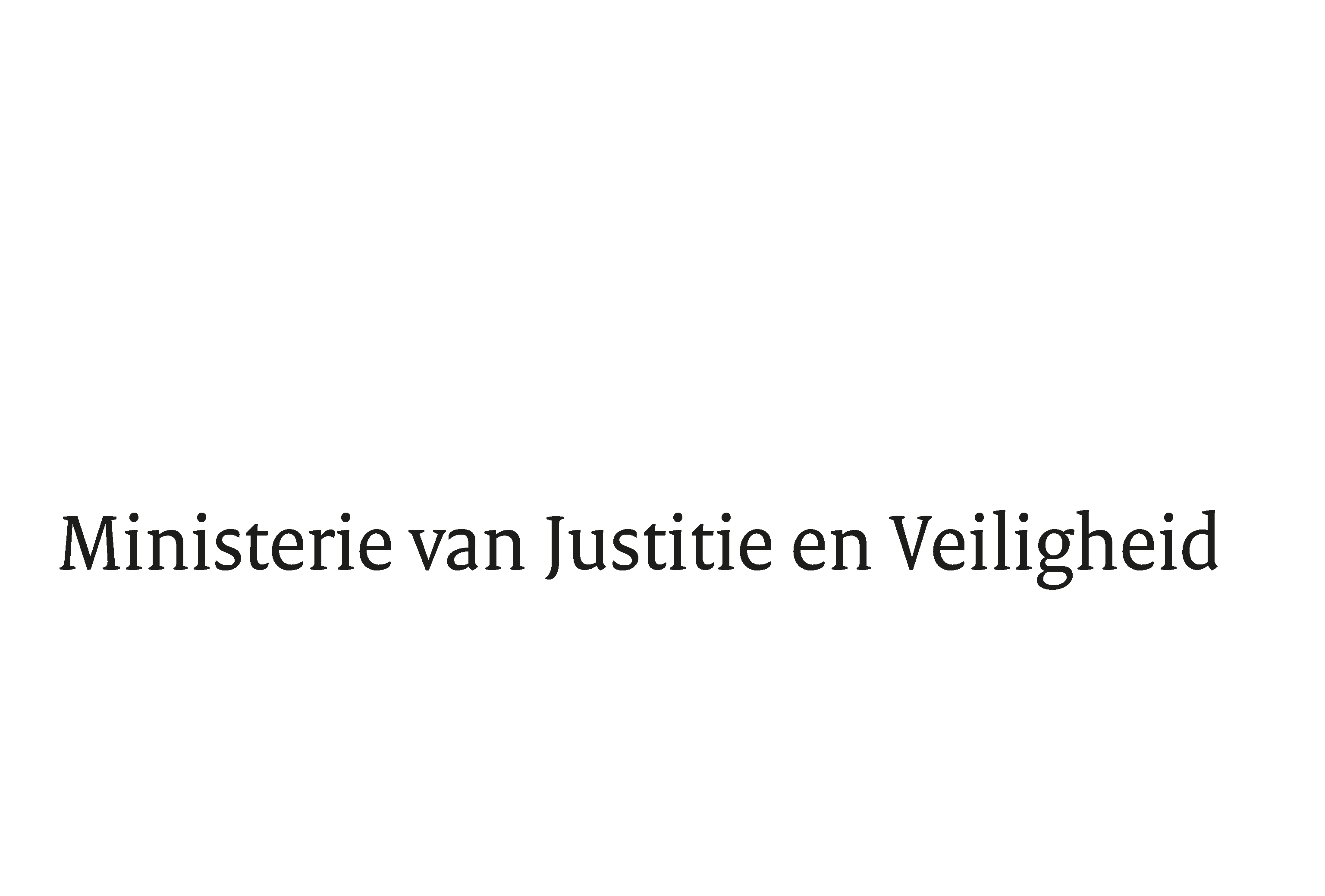 > Retouradres Postbus 20301 2500 EH  Den Haag> Retouradres Postbus 20301 2500 EH  Den HaagAan de Voorzitter van de Tweede Kamer der Staten-GeneraalPostbus 20018 2500 EA  DEN HAAGAan de Voorzitter van de Tweede Kamer der Staten-GeneraalPostbus 20018 2500 EA  DEN HAAGDatum16 juni 2023OnderwerpWijziging van de Wet aansprakelijkheidsverzekering motorrijtuigen en de Wet op het financieel toezicht in verband met de implementatie van Richtlijn (EU) 2021/2118 tot wijziging van Richtlijn 2009/103/EG betreffende de verzekering tegen de wettelijke aansprakelijkheid waartoe de deelneming aan het verkeer van motorrijtuigen aanleiding kan geven en de controle op de verzekering tegen deze aansprakelijkheid (PbEU 2021, L 430) (Implementatiewet zesde richtlijn motorrijtuigenverzekering)Directie Wetgeving en Juridische Zakensector privaatrechtTurfmarkt 1472511 DP  Den HaagPostbus 203012500 EH  Den Haagwww.rijksoverheid.nl/jenvOns kenmerk4710693Bijlagen2Bij beantwoording de datum en ons kenmerk vermelden. Wilt u slechts één zaak in uw brief behandelen.